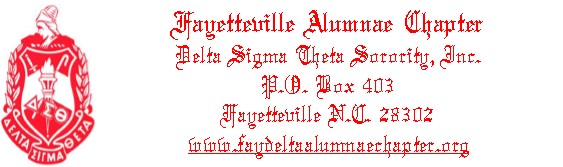 Executive Board Meeting October 27, 2020 Via virtual platform ZOOM Welcome: The Call to order and welcome was extended by President Figgins at 6:01 p.m. Prayer:  Soror Barbara Nubin gave the prayer Adoption of Agenda:  Soror Miranda Monroe moved to adopt the agenda.  Soror Brenda Freeman gave the second.  After discussion, a correction was made to add Cinderella’s Closet to the agenda under the Educational Development Thrust: to remove the ‘s’ at the end of Soror McPherson’s name and to remove ‘To Be Determine’ from the Political Awareness and Involvement Thrust.Madam President called for the vote with the stated adjustment of report presentation, order and corrections.  There being no NAY votes the Agenda was approved. Correspondence:  Soror Sherree Davis read the following correspondences: Soror Davis reported that no correspondences were received.Financial Secretary’s Report: Soror Toni Moore read the Financial Secretary’s Report for the month of October.  The report was for information only. ***Madam President asked that Soror Bogan present the Finance Committee’s report at this time along with the Treasurer’s ReportTreasurer’s Report: Soror Jerial Bogan provided the Treasurer’s Report for October 1, 2020 – October 27, 2020 from the Wells Fargo and First Horizon accounts. The report was for information only. Finance Committee Report: Soror Bogan stated that the committee is to review the chapter budget at the end of each month.  As of September 30, 2020 the chapter has 178 members.  The budget will reflect the update.  To date the      donation tree total received is $5,250.Committee Reports: 	i. 	Five-Point Programmatic Thrust:Economic Development: Soror Keshia Allen, chair, reported:The Education Development Committee met virtually via Zoom on Monday, October 19, 2020. This was the first meeting of the sororal year. There are currently six (6) committee members. Soror Kim Lewis was named Co-Chair.The committee discussed members’ duties and roles within the committee. We are still asking Sorors to join our committee.It was decided that the committee would meet via Virtual Conference on the third (3rd) Monday of each month from 7:00 – 8:00 pm. It was also decided to have monthly events centered around financial fortitude and will be called Bosses of Business (B.O.B.)Topics for future discussion will include: “What’s Happening in our Service Area?” and a review and discussion of the Calendar of Events that was submitted to the Program Planning and Development chair.The first Bosses of Businesses (B.O.B.) event was held on Saturday, October 24, 2020 at 2:30 pm. The virtual event featured Dr. Stephanie Lino. Dr. Lino gave a presentation on becoming an Entrepreneur. The next B.O.B. event will be November 5, 2020 and will feature Soror Vivian Melvin-Salas who will discuss having a Home-Based Business. The event will begin at 7:00 pm.The committee’s contact email is: facdstedc2@gmail.comAdopt-a-Site-Soror Miller-Bernard: Soror McNair read the following report submitted by the chair: The Adopt-a-Site area was cleaned on Saturday, October 17, 2020, 8:00 AM. Thank you to the following Sorors that assisted: Sorors Figgins, Bell, Malone, Wright, Williams, Gray, McNair, McMillan, Jordan-Huffam, Wright-Harris, Faison-Ellis and Miller-Bernard. The committee awaits a return call from Mr. Robbie Goins (Fayetteville Parks and Recreation) with information on an additional adopt-a-site location. A progress report was submitted to Parks and recreation and we received additional bags. More supplies (grabbers, gloves, etc.) will be purchased because some are unusable. Due to the continued CDC, state and Delta guidelines, our clean-up will be either December or January (weather permitting). Delta guidelines state that there is to be no face to face gatherings, but as citizens we can still accomplish our clean up in regular clothing (no paraphernalia).Foster Care Initiative: This committee still does not have a chair. Any Soror(s) interested in chairing this important initiative is asked to notify Madam President. Educational Development-Soror M. Monroe Arts and Letters: Soror Monroe read the following report from the Arts and Letters Committee: Arts and Letters Committee held its first Red Velvet Book Club discussion of this sorority year via Zoom which was historic. Fifty-two (52) RSVPs were received with Thirty-Five (35) connected on October 8. 2020. Twenty-four (24) Sorors and Eleven (11) community guests participated.  The host, Soror Rene' Corders, led the discussion of the book, ‘The Vanishing Half’ by Bret Bennett.  In January, our next book discussion will be ‘The Lost Friends’ by Lisa Wingate led by Soror Evelyn Shaw.National Arts and Letters suggests the following viewing options:•	A virtual Delta Red Carpet fall viewing of the film Antebellum,   which is on Prime Video.•	On television, view The DSTv ‘All In: The Fight for Democracy’.Please complete the surveys for these viewings by November 30. Soror Janice Robinson will provide the link for the surveyDelta Academy-Soror Awilda Graham: Delta Academy will sponsor its annual Helping Hands Food Drive, to benefit the Second Harvest Food Bank, from November 1-15.  Please help support our drive.  A collection will be held on Sunday, November 15, 2020 from 2:00-4:00 p.m. at the Talleywood location of Mi Casita Restaurant located at 3122 Raeford Rd. This will be a Drive by drop off of donations.Delta GEMS-Soror Jordan: The GEMS committee will move forward once the Risk Management training is complete and we have more direction during this time of virtual meetings. We would hope to reach out via email to last year's attendees and newly interested attendees from emails obtained at this year's College Fair.  The committee will discuss the possibility of creating a new pamphlet and other creative means of communicating to our public.Cinderella’s Closet-Soror Bogan: Soror M. Monroe read the report submitted by Soror Bogan:Rental of Additional Storage Unit-An additional non -climate controlled storage unit was rented as approved by the Chapter members on Monday, October 12, 2020. The unit size is 10 x 12 with full rental cost paid until June 30, 2021 at the cost of $671.77.Purchase of Z Racks, Tables and Shelves -Seven (7) Z-Racks, 2 Tables and Shelves were purchased for our Cinderella’s Closet project. These items were purchased during Stein Mart’s business closing sale and stored in the non-climate controlled storage unit recently rented. International Awareness and Involvement-Soror Ware: Soror Ware reported the following information and discussions from the committee meeting:The International Awareness and Involvement (IAI) National Subcommittee hosted a fall webinar Oct 15, 2020 at 7:30pm.  Five (5) Sorors   attended the webinar. The subcommittees discussed the sustainability plans which included: World Aids Day- Dec 1, 2020. This year’s theme is “ROCK YOUR RIBBON. We can celebrate from November 2020 through January 2021. We are asking all Sorors to make and wear their own RED Ribbon at the chapter meetings for November and December. Other options were discussed to include inviting a panelist to present to the Chapter, via Zoom, current information about AIDs. COVID 19 in AFRICA. All schools are closed in Africa and will open in Jan 2021IAI sending October sustainability funds to the National committee to distribute as needed. Issues being faced are Food Scarcity, Teen Pregnancy, and HIV are on the rise, Human Trafficking and Kidnapping, Gov’t lockdowns and restrictions, Economic-Loss of Jobs, Increase of Crime, Food Price Gouging, and Clean Water. August 2020 Africa has been certified Polio Free.Haiti schools are in session, No reported cases of the virus at the school with the students or staff. Enrollment is down because students think they will catch the virus. Economic Problems are rising due to shelter in place and price gouging. Health issues are rising in communities with lack of funds.National IAI Sustainability Plan: Sponsor, Collaborate and  PartnerChapter Fundraising Sponsorship: Projects and/ or Programs to help generate revenue to support the chapter’s IAI committee program and eventsIAI Sustainability Plan Goal is $200 per bienniumChapter Program Collaboration: Design programs that provide opportunity for Chapter Committees to work together in support of IAICommunity Partnerships: Seek out opportunities for partnerships with Non-Profit Organizations, Local Municipalities, International agencies, and Community Organizations.The FAC IAI would like to partner with the organization “Free the Girls”We would like to host a BRA Drive in Nov and Dec after Chapter meetings from2-4pm at the Order of Tents Parking Lot. Sorors could drop off gently used andnew bras and packs of panties. The main purpose of hosting a bra drive is to collect Bras. Those bras then become the inventory for the women to launch their own bra-selling business in the local markets in Mozambique, El Salvador, and Costa Rica. More information is on their website www.freethegirls.org. There are detailed instructions on shipping to Free The Girls 1552 Pioneer Trail Chesterton, Inc. 46304 and personal contact with Administrator Selah Davenport Director of Administrative Operations, Free the Girls in Indiana. The committee will ask for monetary donations to offset the cost of shipping to Indiana. Free the Girls also request monetary donations to offset cost of shipping internationally. The donations are voluntary.The ‘Rise Against Hunger’ Project, Mission Trips and Partnering with doctors were tabled for the next committee meeting.Physical & Mental Health-Soror McNairSoror McNair thanked Sorors Tammy Pippen and Latoya Gordon for their great idea for the’ Find it and Fight it’ Community Chat on October 15, 2020 via Facebook Live.  They created the idea, formatted the questions and secured the panel.  She was honored to have been asked to moderate the event. It was a great success.Soror McNair presented an idea to the board for your thoughts.  Since we are in this virtual format for a while, the idea is to send ‘Brain Games’ or ‘Brain teasers’ to the chapter members.  They would be sent at least a week prior to a chapter meeting.  Then during the wait time prior to a chapter meeting starting, answers could be posted or a discussion could be held.  ***After a short discussion, it was decided that board members would send comment through the chat box or contact Soror McNair personally.St. Joseph’s Episcopal Church will sponsor the American Red Cross Blood Drive on November 19, 2020 at the church.  Soror McNair talked with the coordinator at the church about FAC assisting.  She said that the Red Cross group would take care of their set up and the church will prepare the space. After discussing it with Madam President it was decided that we will not do any face to faceHealthy Lifestyles-Soror Jordan-Huffam: Soror Jordan-Huffam stated that she is trying to schedule a meeting at John Fuller Center to inquire about walking at their agency on the 3rd Saturday of every month. Concern is social distancing. Madam President interjected that any group activity cannot be done as a Chapter event and with no paraphernalia on.5.  Political Awareness and Involvement-Soror Meta Coaxum: •	FAC/DST Ad Hoc 2020 Census Complete Count Committee was dissolved on 10/15/2020. The Federal government ended the census count at 11:59 pm on 10/15/2020. Nakiya Smith, CC 2020 Census Coordinator and Soror Meta Coaxum distributed census and 2020 voter guides to citizens in line to vote at the Cliffdale Recreation Center (75 bags). The 2020 Census t-shirts, for those who requested them and were not picked up on 10/10/2020, will be housed in storage until the chapter is able to meet as a whole. The Social Action chair will complete an After Action report on activities to the chapter and use of grant funds to Blue Print.•	The committee’s last Candidates Forum was held 10/13/2020. The committee met 10/22/2020 via Zoom, to start the process of completing the After Action report of the six (6) forums.•	As a part of the “When We All Vote” initiative, 50 voter guides were passed out at the Cliffdale Recreation Center Early Voting site on10/26/2020; and 294 voter guides were delivered to Delta Xi President, Soror Ahriana Edwards to distribute to students in preparation for the Stroll to the Polls activity at Smith Recreation Center this week.	ii. Program Planning and Development-Soror Monroe:  Risk Management Training has been set for Thursday, November 5, 2020. Two training sessions are scheduled: 10:00am -12:00 noon and 5:00-7:00 pm. The virtual training will last for approximately two (2) hours.  Members will be asked to email their time preference.  A Youth Confirmation Status form was emailed to members.  Please submit the form to deltalady60@gmail.com  *** After a brief discussion Soror Monroe and Madam President stated that they would look into holding a training on a week-end iii. 	   Internal Committees 1. Communications/IT: Madam President asked Soror Pippen to hold her report until Old Business
                                                                                Delta Emergency Response Soror Teresa Wright. Soror Wright stated that she is waiting to hear from the Chair of the Regional Emergency Response Committee. The chapter committee will move forward with disaster kits and distribute them to the membership.Finance: Soror Jerial Bogan: *** See the report under the Treasurer’s ReportFundraising: Soror Miller-Bernard: Soror Dorothy Bell read the committee report as follows:   Thank you for donating to the FAC-Donation Tree. We will continue to give monthly Donation Tree updates.  We appreciate and solicit your support in this endeavor.Heritage and Archives: Soror Awilda Graham: NO REPORTHospitality: Soror McAdams-Flores. Soror Barbara Nubin reported the following for the committee:Final Quotes for Hospitality Cards, Custom to chapter, are being gatheredA Committee Retreat was held on Thursday, October 22, 2020 from 6:30 pm – 7:30 pm                                      Sorors, please pray for the following Sorors:Soror Delores Ingram. Cape Fear Valley Medical Center. She is improving      		                	Ms. Delores Ingram       		                	910 Southview Circle       		                	Fayetteville, NC  28311Soror Yvette Bullard : She lost her brother in law, Patrick Walker last week.    Ms. Yvette Bullard       		                   1010 Ellis Street       		                   Fayetteville, NC  28305Soror Barbara Nubin. Her son in law, Kenneth Ritchie was hospitalized and has since been discharged.              	                  	Mrs. Barbara Nubin       		            2517 Fordham Drive			    	Fayetteville, NC	 28304	Soror Volnetta Jackson. She lost her granddaughter, Symone Nicole Boynes a few weeks ago          		                    	Mrs. Volnetta Jackson       		                    	3514 Bennett Drive              				Fayetteville, NC  28301Soror Betty Parker. She had back surgery a few weeks ago and will have another surgery soon.        				Mrs. Betty Parker       				1518 Sandy Bay Circle              				Fayetteville, NC  28312Soror Stephanie Sampson. Her nephew, Jason Wright was shot in the shoulder Home invasion. He was treated at Cape Fear Valley Hospital and released.       		       				Ms.  Stephanie Sampson       				5505 Foxridge Drive     				            Hope Mills, NC 28348Soror Wendy McAdams-Flores. She currently has active kidney stones that will be surgically removed.        				Mrs.  Wendy McAdams-Flores       				3311 Crosswinds Drive       				Hope Mills, NC 28348Please continue to pray for our Delta Dears, our Sick and Shut-In Sorors and Sorors who are dealing with life circumstancesInternal Audit: Soror Brenda Freeman. Soror Freeman gave the report for the first quarter of the sorority year.  The report is attached to the official minutesMembership: Soror Awilda Graham1. If you were unable to pick up your Delta Dear gift, please get in touch with Soror Graham, so that we can make arrangements- 910-797-5215 or facsecondvp@gmail.com2. Please. If you are a Delta Dear or know that you will become a Delta Dear by the end of this sorority year, make sure that we have your name on our list. We do not want to exclude you from future activities.3. Membership will compile a survey through Survey monkey for all financial members to complete. The survey should be available for completion by Thanksgiving.4. Please check you emails from the National Membership Committee for a “Save the Date’ Virtual Reclamation event Nominating- Soror Amanda Williams The Nominating Committee met on Monday October 5, 2020 at 6:00 p.m. by Zoom.  The committee prepared the slate to vote for the Minerva Circle at the chapter meeting held October 10, 2020.The next committee meeting will be held on Monday, November 2, 2020, at 6:00 p.m. by Zoom. The committee will be preparing for the Call for Nominations on Saturday, December 12, 2020.10. Pan Hellenic Council- Soror Sylvia McPhersonThe monthly GFACNPHC meeting was held Saturday, October 3, 2020 via Zoom. Chapter dues are due by the December meeting, which will be held Saturday, December 5, 2020. The amount due for each chapter is $125.00.The next meeting is scheduled for Saturday, November 7, 2020.11. Policies and Procedures- Soror Willie JohnsonThe P&P Committee meet on Thursday, October 22, 2020 via Zoom. We discussed the time line for receiving and reviewing proposed changes with the upcoming call for proposed amendments at the November chapter meeting. The committee began to review the current P& P to capture any grammatical corrections, updates as well as some proposed changes to be submitted by the P&P committee. P&P will need to be on the agenda at the November chapter meeting for a Call for Proposed Amendments.  The next committee meeting will be Thursday, January 10 to begin reviewing proposed amendments. 12. Protocol- Soror Miller-Bernard- Soror Mindy Howard read the   report for the committee: All committee members corresponded via email on Wednesday October 21, 2020. The committee will cover the Nine Jewels throughout the Sororal year. Jewel Courtesy will be presented at the November chapter meeting as a Pearl of Protocol.13. Scholarship-Soror Effie Willis-NO REPORTUnfinished Business: President Debra Figgins Allowing Visiting Sorors into Chapter Meetings: Soror Tammy Pippen reported that after research and National IT training, the suggested procedure to allow Visiting Sorors into Chapter meetings would be as follows:A Pre-Verification form must be submitted two (2) weeks prior to the virtual meetingThe form is sent to the Financial Secretary to verify the Soror through the Red Zone After verification, the Second Vice President and the Communications Chair will receive the form. A welcome statement and invitation will then be sent.*** After a brief discussion it was suggested that the time line for submitting the form should be No-Later-Than Seventy-Two (72) hours prior to the meeting. The current chapter Financial Secretary, Soror Toni Moore, confirmed that this would be sufficient time. The body approved the time line.Chapter information Email Issues: Soror Pippen stated that the present ‘gmail’ system for disseminating email is an outdated system.  With the amount of emails being sent, many issues arise including SPAM, many are not receiving emails and many are bouncing back.  She suggested two options:Use the free application “Google Group”Use the application “Constant Contact” at a cost of $30.00 a month*** After discussion it was decided that there would be a trial period through November. The matter will also be taken to the chapter membership Communication/IT- Soror Pippen gave her committee report:Please send committee activities for the Web page calendar and for any flyers you may need for the eventThe chapter newsletter is suspended for now for further reviewYouTube for virtual events such as the Community ChatThe Sister to Sister Chat in November will feature the Educational Executive Director for Estee’ Laude. The presentation will be on skin care and make-up     Updates: Madam President gave the following updates:Founders Day gifts have finally been delivered. Distribution of the gifts will be at the United Order of Tents building following the November chapter meeting. This will coincide with the BRA event by the International Awareness and Involvement committee. Any gifts not picked up at that time will go into storage.The information regarding paying dues via PayPal: Our present Policy and Procedure states that we are NOT to use PayPal for collection of chapter dues.  The finance committee stated that they will look into how to handle the fees associated with using PayPal. Should the Policy and Procedure statement be amended, this issue should be taken care of.New Business: President Debra Figgins Sorors should have received the email from National regarding the National Prayer Call, Thursday, October 29, 2020 at 9:00 EST. The prayer call will be led by National Chaplain Bishop Vashti Murphy.A ‘Save the Date’ email was sent from Soror Taylor McCain, chair of the National Membership Services Committee to all Sorors for a Virtual Family Reunion.  The event is set for Saturday, November 7, 2020 from 5:00-7:00 pm EST. Please refer to the email for additional information. Sorors are encouraged to pass the link to the event to Sorors that you would like to reclaim. You may also contact Madam President or the Second Vice President, Soror Awilda Graham for the link to invite non-financial members.Announcements Soror Sheree Davis- No AnnouncementsAdjournment Soror Miranda Monroe moved to adjourn the meeting.  Soror Paula Frank gave the second.  With no NAY votes, the meeting was adjourned at 7:44 p.m. Respectfully Submitted  Sharon McNairSharon McNairRecording Secretary Attend. LAST NAME FIRST NAME CHAPTER POSITION PAllen Keshia Chair, Economic Development PBellDorothyFundraising Committee MemberA Bell Vera Assistant Sergeant-at-Arms P Bogan Jerial Treasurer P Coaxum Meta Chair Social Action P Davis Sherree Corresponding Secretary P Figgins Debra President P Frank Paula Internal Audit Committee member P Freeman  Brenda Chair, Internal Audit A Gordon Latoya Co-Chair, Jabberwock, Assistant Custodian P Graham Awilda 2nd Vice President, Chair, Delta Academy, Membership, Historian P Grandison Franzetta Co-Chair Arts and Letters P Gray Latiki Chair Arm Forces/ Habitat for Humanity P Howard Antoinette PHowardMindyProtocol Committee MemberP Holloway Myra Assistant Treasurer AIngram Delores Princess P Johnson Willie Chair Policy and Procedure P Jordan  Patti Chair, GEMS PJordan-Huffam Jeanette Chair, Healthy Lifestyle AMcAdams-Flores Wendy Chaplin, Chair, Hospitality PMcNair Sharon Recording Secretary/ Physical & Mental Health P McPherson Sylvia NPHC Representative AMiller-Bernard Nadine Chair, Protocol/Collegiate; Co-Chair, Fundraising/Adopt-A-Site P Monroe Miranda 1st Vice President, Chair, PP&D P Moore Patricia Assistant Financial Secretary P Moore Toni Financial Secretary P Nubin Barbara Assistant Chaplain PPippen Tammy Co-Chair, Jabberwock /Communication-Public RelationsPRobinson Janice Co-Chair Arts and Letters ASherrod Jackie Sergeant-At-Arms A Shorter-Cooper Melanie Assistant Corresponding Secretary AWaddell Judith Co-Chair Fundraising P Ware Virginia Chair International Awareness & Involvement A Washington Lila Sargent at Arms P Williams Amanda Chair, Nominating AWillis Effie Chair Scholarship P Wright Teresa Assistant Recording Secretary/ Chair, Delta Emergency Response 